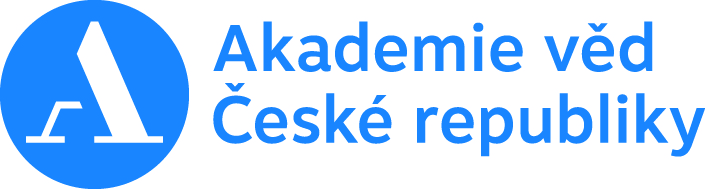 Vyhodnocení akce s udělenou záštitou AV ČRCelkové údaje o akci Mediální výstupy a propagaceDoplňte údaje do tabulky, případně vyberte možnost.Rozšiřující údaje o akciZhodnocení akce (max. 1000 znaků vč. mezer)Cílová skupina akce a mediální dopad (max. 1000 znaků vč. mezer)Popište hlavní skupiny, na které akce cílila, s návštěvností jednotlivých skupin a způsoby, jakým se tyto cílové skupiny do akce zapojily a kolik lidí vaše akce celkově zasáhla (fyzicky či online).Detailní zhodnocení plnění a vzájemné spolupráce s AV ČR na akci (max. 1000 znaků vč. mezer)Účast představitelů AV ČR na akci (max. 500 znaků vč. mezer)Uveďte, zda a jakým způsobem se zapojili představitelé AV ČR do vaší akce (např. přednáška vědců z AV ČR, účast na doprovodných akcích, úvodní slova apod.).Podklady k zaslání AV ČRVypište, jaké přílohy zasíláte spolu se závěrečnou zprávou (např. fotodokumentace, mediamonitoring, AVP apod.) a informaci, zda a příp. jaké materiály může AV ČR využít k budoucí propagaci.Podpisem závěrečné zprávy čestně prohlašuji, že všechny výše uvedené informace jsou pravdivé._________________________________________________________Datum, místo a podpis statutárního zástupceNázev akce Název organizaceTermín akceMísto konání akceMediální partneři akceSponzoři a partneři akceNávštěvnostPočet online mediálních výstupůPočet tiskových mediálních výstupůCelková návštěvnost webu během konání akceUvedení loga AV ČR s aktivním prolinkem na webových stránkách pořadateleANO / NEUvedení záštity AV ČR v tiskové zprávě akceANO / NEDalší plnění AV ČR (vypište)